The Pomeranian Club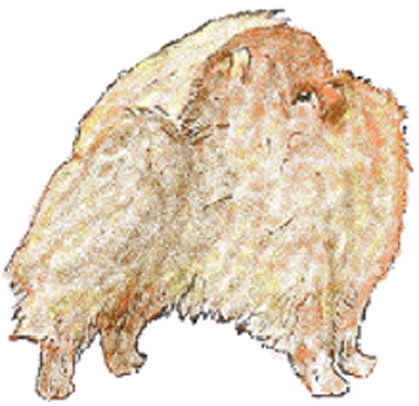         Founded 1891Both proposer AND seconder MUST be paid up membersMembership is from November 1st until October 31st and all renewals MUST be paid by September 30th of that year to retain valid membership.  New applications made at the October show, if accepted, will be valid until October 31st of the following year.Please return this application to the Treasurer with the correct subscription - £7.00 joint membership and £5.00 single membership along with £6 extra if including The Pomeranian Club membership badge.  Your membership application will be presented to the committee of The Pomeranian Club at the next meeting.To access information regarding how your data will be used please visit The Pomeranian Club website https://thepomeranianclubuk.weebly.com/gdpr-privacy-notice.html Patron:  Mrs S SharrattPresident:  The Late Mrs B FlavellChairperson:  Mr S GwynneSecretary:  Mrs J PikeTreasurer:  Mrs A Cawthera-PurdySpringfieldGotherington FieldsNr CheltenhamGloscestershireGL52 9SBTel: 01242 672044thepomeranianclub@hotmail.co.ukApplication for New Membership(please complete in BLOCK CAPITALS)Application for New Membership(please complete in BLOCK CAPITALS)Name:....................................................................................................Name:....................................................................................................Address:.................................................................................................Address:.................................................................................................Tel:................................................Email:............................................Kennel Name:...........................................................................................Kennel Name:...........................................................................................Proposed by:.....................................Kennel Name:...................................Address:..................................................................................................Address:..................................................................................................Seconded by:.....................................Kennel Name:...................................Address:..................................................................................................Address:..................................................................................................Include membership badge   Yes            No           If yes, please include £6 extra for 1 badgeInclude membership badge   Yes            No           If yes, please include £6 extra for 1 badge